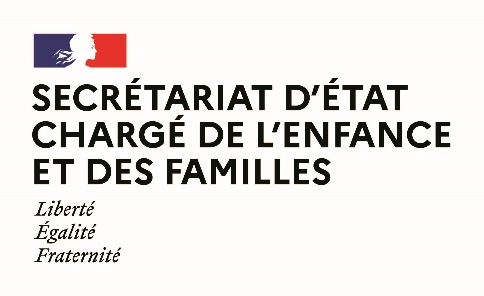 Paris, le 13 novembre 2020Agenda de Monsieur Adrien TAQUETSecrétaire d’Etat auprès du Ministre des Solidarités et de la Santé Semaine du 16 novembre 2020Lundi 16 novembre 202010h00 	Participation au Comité Interministériel du Handicap 				Visioconférence 14h00	Entretien avec Marine Jeantet, Déléguée interministérielle à la prévention et à la lutte contre la pauvretéMinistère des Solidarités et de la Santé 16h00				Intervention au Comité des Droits de l’Enfant du Conseil de l’Europe				Visioconférence 17h00	Entretien avec le Groupement d’Intérêt Public Enfance en Danger (GIPED) Visioconférence 18h30	Entretien avec Coralie Dubost, députée de la 3ème circonscription de l'Hérault VisioconférenceMardi 17 novembre 20208h45	Ouverture de la 4ème Journée Nationale de l’Initiative Hôpital Ami des Bébés (IHAB) 				Visioconférence 09h40	Ouverture du séminaire de l’Agence Française de l’Adoption (AFA)				Visioconférence	10h15	Ouverture des « Ateliers Naissance », organisés par la Fédération Hospitalière Privée (FHP) 				Visioconférence11h00	Visite de la plateforme arretonslesviolences.gouv.fr avec Elizabeth Moreno, Ministre Déléguée chargée de l’égalité entre les femmes et les hommes, de la diversité et de l’égalité des chances et Marlène Schiappa, Ministre Déléguée chargée de la Citoyenneté.				Guyencourt 15h	Questions d’actualité au Gouvernement 	Assemblée nationale 17h15	Entretien avec Anousheh Karvar, Déléguée du Gouvernement auprès de l'Organisation Internationale du TravailMinistère des Solidarités et de la Santé Mercredi 18 novembre 202009h30	Entretien avec les associations de soutien à la parentalité Visioconférence14h00	Visite de la plateforme Fil Santé Jeunes avec Olivier Véran, Ministre des Solidarités et de la Santé 	5 Impasse Bon Secours, 75011 Paris18h00	Entretien avec les acteurs de la petite enfanceVisioconférenceJeudi 19 novembre 202010h00	Entretien avec Buon Tan, député de Paris Visioconférence 13h30	Ouverture du Colloque International de la Périnatalité de l’ARIP Visioconférence 14h15	Ouverture du Colloque Deuil Périnatal organisé par Marie-Pierre Rixain, députée de l’EssonneVisioconférence 18h30	Entretien avec Julien Borowcyk, Député de la Loire et les représentants des sages-femmes Visioconférence Vendredi 20 novembre 202009h00	Participation au comité de suivi du plan de lutte contre les violences faites aux enfants 2019-2022 Visioconférence